Motywacyjne książki do czytaniaJeśli chcesz znaleźć motywację, to może przydadzą Ci się książki do czytania, które na celu mają właśnie pobudzenie osoby do zmian i podejmowania wyzwań!Jeśli brak Ci motywacji do wprowadzenia zmian w swoim życiu i zrobienia czegoś nowego, to mogą przydać Ci się motywujące książki do czytania. Dzięki nim może uda Ci się wreszcie zmienić swoje życie? Sprawdź, czym dokładniej takie książki są!Czym są książki motywacyjne?Książki motywacyjne to pozycje literackie, których głównym celem jest zachęcenie czytelników do działania i podjęcia konkretnych kroków w celu osiągnięcia swoich celów. Często zawierają one również porady i wskazówki dotyczące tego, jak radzić sobie z trudnościami i przeciwnościami losu oraz jak znaleźć motywację do działania. Książki do czytania motywacyjne mogą być przydatne dla osób, które szukają dodatkowego wsparcia w osiągnięciu swoich celów lub chcą dowiedzieć się więcej o tym, jak zarządzać swoimi emocjami i myślami w trudnych sytuacjach.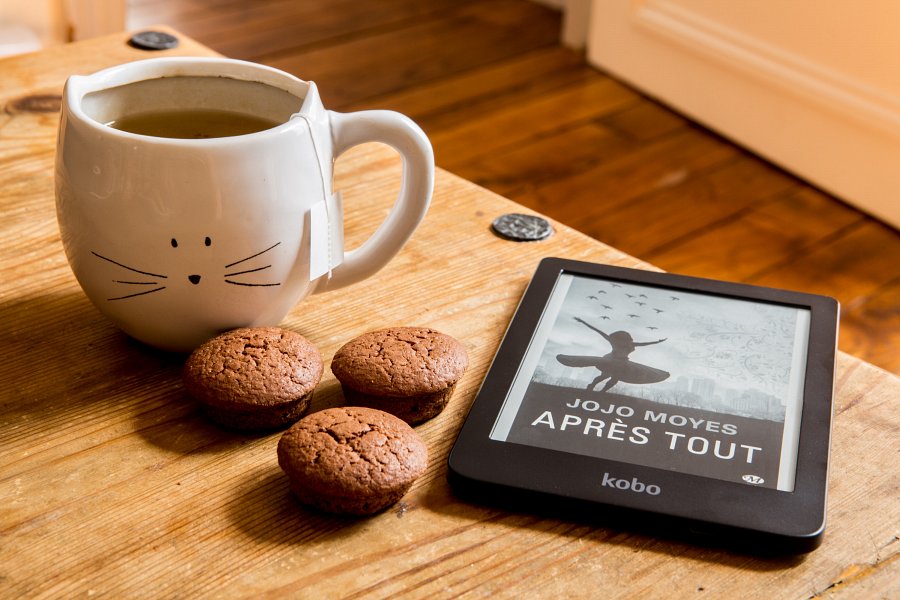 Komu przydadzą się motywacyjne książki do czytania?Książki motywacyjne mogą być przydatne dla osób z różnych grup wiekowych i o różnych doświadczeniach życiowych. Mogą one pomóc osobom, które są na etapie poszukiwania swojej drogi zawodowej lub chcą zmienić swoje obecne miejsce pracy, a także tym, którzy chcą osiągnąć sukces w swoim obecnym zawodzie. Książki motywacyjne mogą być również pomocne dla osób, które chcą zmienić swoje nawyki i styl życia, np. poprzez zwiększenie aktywności fizycznej czy zdrowych nawyków żywieniowych.